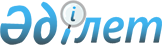 О бюджете сельского округа Жанажол на 2024-2026 годыРешение Кармакшинского районного маслихата Кызылординской области от 25 декабря 2023 года № 111.
      В соответствии с пунктом 2 статьи 75 Кодекса Республики "Бюджетный кодекс Республики Казахстан", пункта 2-7 статьи 6 Закона Республики Казахстан "О местном государственном управлении и самоуправлении в Республике Казахстан" Кармакшинский районный маслихат Кызылординской области РЕШИЛ:
      1. Утвердить бюджет сельского округа Жанажол на 2024-2026 годы согласно приложениям 1, 2 и 3, в том числе на 2024 год в следующих объемах:
      1) доходы – 87 723 тысяч тенге, в том числе:
      налоговые поступления – 8 135 тысяч тенге;
      неналоговые поступления – 40 тысяч тенге;
      поступления от продажи основного капитала – 0;
      поступления трансфертов – 79 548 тысяч тенге;
      2) затраты – 88 085,6 тысяч тенге;
      3) чистое бюджетное кредитование – 0;
      бюджетные кредиты – 0;
      погашение бюджетных кредитов– 0;
      4) сальдо по операциям с финансовыми активами – 0;
      приобретение финансовых активов – 0;
      поступления от продажи финансовых активов государства – 0;
      5) дефицит (профицит) бюджета – -362,6 тысяч тенге;
      6) финансирование дефицита (использование профицита) бюджета – 362,6 тысяч тенге;
      поступление займов – 0;
      погашение займов – 0;
      используемые остатки бюджетных средств – 362,6 тысяч тенге
      Сноска. Пункт 1 – в редакции решения Кармакшинского районного маслихата Кызылординской области от 24.05.2024 № 174  (вводится в действие с 01.01.2024).


      2. Учесть, что на 2024 год объем бюджетной субвенций, передаваемый из районного бюджета в бюджет сельского округа Жанажол установлен в размере 79 131 тысяч тенге.
      2-1. Предусмотреть возврат неиспользованных (недоиспользованных) целевых трансфертов, выделенных из республиканского бюджета за счет целевого трансферта из Национального фонда Республики Казахстан
      выделенных из республиканского бюджета в 2023 году в районный бюджет в сумме 0,7 тысяч тенге.
      Сноска. Решение дополнено пунктом 2-1 в соответствии с решения Кармакшинского районного маслихата Кызылординской области от 24.05.2024 № 174 (вводится в действие с 01.01.2024).


      2-2. Предусмотреть возврат неиспользованных (недоиспользованных) целевых трансфертов, выделенных из районного бюджета в 2023 году в районный бюджет в сумме 2,4 тысяч тенге.
      Сноска. Решение дополнено пунктом 2-2 в соответствии с решения Кармакшинского районного маслихата Кызылординской области от 24.05.2024 № 174 (вводится в действие с 01.01.2024).


      2-3. Утвердить целевые трансферты, предусмотренные в бюджете сельского округа Жанажол на 2024 год за счет республиканского бюджета согласно приложению 4.
      Сноска. Решение дополнено пунктом 2-3 в соответствии с решения Кармакшинского районного маслихата Кызылординской области от 24.05.2024 № 174 (вводится в действие с 01.01.2024).


      2-4. Утвердить целевые трансферты, предусмотренные в бюджете сельского округа Жанажол на 2024 год за счет районного бюджета согласно приложению 5
      Сноска. Решение дополнено пунктом 2-4 в соответствии с решения Кармакшинского районного маслихата Кызылординской области от 24.05.2024 № 174 (вводится в действие с 01.01.2024).


      3. Настоящее решение вводится в действие с 1 января 2024 года. Бюджет сельского округа Жанажол на 2024 год
      Сноска. Приложение 1 – в редакции решения Кармакшинского районного маслихата Кызылординской области от 24.05.2024 № 174 (вводится в действие с 01.01.2024). Бюджет сельского округа Жанажол на 2025 год Бюджет сельского округа Жанажол на 2026 год Целевые трансферты, предусмотренные в бюджете сельского округа Жанажол на 2024 год за счет республиканского бюджета
      Сноска. Решение дополнено приложением 4 в соответствии с решения Кармакшинского районного маслихата Кызылординской области от 24.05.2024 № 174 (вводится в действие с 01.01.2024). Целевые трансферты, предусмотренные в бюджете сельского округа Жанажол на 2024 год за счет районного бюджета
      Сноска. Решение дополнено приложением 5 в соответствии с решения Кармакшинского районного маслихата Кызылординской области от 24.05.2024 № 174 (вводится в действие с 01.01.2024).
					© 2012. РГП на ПХВ «Институт законодательства и правовой информации Республики Казахстан» Министерства юстиции Республики Казахстан
				
      Председатель Кармакшинского районного маслихата: 

Ә.Қошалақов
Приложение 1 к решению
Кармакшинского районного маслихата
Кызылординской области
от "25" декабря 2023 года № 111
Категория
Категория
Категория
Категория
Категория
Сумма, тысяч тенге
Класс
Класс
Класс
Класс
Сумма, тысяч тенге
Подкласс
Подкласс
Подкласс
Сумма, тысяч тенге
Наименование
Наименование
Сумма, тысяч тенге
1.Доходы
1.Доходы
87723
1
Налоговые поступления
Налоговые поступления
8135
01
Подоходный налог
Подоходный налог
2700
2
Индивидуальный подоходный налог
Индивидуальный подоходный налог
2700
04
Hалоги на собственность
Hалоги на собственность
5240
1
Hалоги на имущество
Hалоги на имущество
205
3
Земельный налог
Земельный налог
85
4
Hалог на транспортные средства
Hалог на транспортные средства
4950
05
Внутренние налоги на товары, работы и услуги
Внутренние налоги на товары, работы и услуги
195
3
Поступления за использование природных и других ресурсов
Поступления за использование природных и других ресурсов
195
2
Неналоговые поступления
Неналоговые поступления
40
01
Доходы от государственной собственности
Доходы от государственной собственности
40
5
Доходы от сдачи в аренду государственного имущества
Доходы от сдачи в аренду государственного имущества
40
3
Поступления от продажи основного капитала
Поступления от продажи основного капитала
0
4
Поступления трансфертов 
Поступления трансфертов 
79548
02
Трансферты из вышестоящих органов государственного управления
Трансферты из вышестоящих органов государственного управления
79548
3
Трансферты из районного (города областного значения) бюджета
Трансферты из районного (города областного значения) бюджета
79548
Функциональная группа 
Функциональная группа 
Функциональная группа 
Функциональная группа 
Функциональная группа 
Сумма, тысяч тенге
Функциональная подгруппа
Функциональная подгруппа
Функциональная подгруппа
Функциональная подгруппа
Сумма, тысяч тенге
Администратор бюджетных программ
Администратор бюджетных программ
Администратор бюджетных программ
Сумма, тысяч тенге
Программа
Программа
Сумма, тысяч тенге
Наименование
Сумма, тысяч тенге
2.Затраты
88085,6
01
Государственные услуги общего характера
47377,5
1
Представительные, исполнительные и другие органы, выполняющие общие функции государственного управления
47377,5
124
Аппарат акима города районного значения, села, поселка, сельского округа
47377,5
001
Услуги по обеспечению деятельности акима города районного значения, села, поселка, сельского округа
46226,5
022
Капитальные расходы государственного органа
1151
07
Жилищно-коммунальное хозяйство
5032
3
Благоустройство населенных пунктов
5032
124
Аппарат акима города районного значения, села, поселка, сельского округа
5032
008
Освещение улиц в населенных пунктах
3314
011
Благоустройство и озеленение населенных пунктов
1718
08
Культура, спорт, туризм и информационное пространство
35673
1
Деятельность в области культуры
35673
124
Аппарат акима города районного значения, села, поселка, сельского округа
35673
006
Поддержка культурно-досуговой работы на местном уровне
35673
15
Трансферты
3,1
1
Трансферты
3,1
124
Аппарат акима города районного значения, села, поселка, сельского округа
3,1
044
Возврат сумм неиспользованных (недоиспользованных) целевых трансфертов, выделенных из республиканского бюджета за счет целевого трансферта из Национального фонда Республики Казахстан
0,7
048
Возврат неиспользованных (недоиспользованных) целевых трансфертов
2,4
3.Чистое бюджетное кредитование 
0
4. Сальдо по операциям с финансовыми активами
0
5. Дефицит (профицит) бюджета
-362,6
6. Финансирование дефицита (использование профицита) бюджета
362,6
8
Используемые остатки бюджетных средств
362,6
01
Остаток бюджетных средств
362,6
1
Свободные остатки бюджетных средств
362,6
 01
Свободные остатки бюджетных средств
362,6Приложение 2 к решению
Кармакшинского районного маслихата
Кызылординской области
от "25" декабря 2023 года № 111
Категория
Категория
Категория
Категория
Категория
Сумма, тысяч тенге
Класс
Класс
Класс
Класс
Сумма, тысяч тенге
Подкласс
Подкласс
Подкласс
Сумма, тысяч тенге
Специфика
Специфика
Сумма, тысяч тенге
Наименование
Наименование
Сумма, тысяч тенге
1.Доходы
1.Доходы
91551
1
Налоговые поступления
Налоговые поступления
5960
01
Подоходный налог
Подоходный налог
1200
2
Индивидуальный подоходный налог
Индивидуальный подоходный налог
1200
04
Hалоги на собственность
Hалоги на собственность
4560
1
Hалоги на имущество
Hалоги на имущество
210
3
Земельный налог
Земельный налог
90
4
Hалог на транспортные средства
Hалог на транспортные средства
4260
05
Внутренние налоги на товары, работы и услуги
Внутренние налоги на товары, работы и услуги
200
3
Плата за пользование земельными участками
Плата за пользование земельными участками
200
2
Неналоговые поступления
Неналоговые поступления
42
01
Доходы от государственной собственности
Доходы от государственной собственности
42
5
Доходы от сдачи в аренду имущества, находящегося в собственности государства
Доходы от сдачи в аренду имущества, находящегося в собственности государства
42
3
Поступления от продажи основного капитала
Поступления от продажи основного капитала
0
4
Поступления трансфертов 
Поступления трансфертов 
85549
02
Трансферты из вышестоящих органов государственного управления
Трансферты из вышестоящих органов государственного управления
85549
3
Трансферты из районного (города областного значения) бюджета
Трансферты из районного (города областного значения) бюджета
85549
Функциональная группа 
Функциональная группа 
Функциональная группа 
Функциональная группа 
Функциональная группа 
Сумма, тысяч тенге
Функциональная подгруппа
Функциональная подгруппа
Функциональная подгруппа
Функциональная подгруппа
Сумма, тысяч тенге
Администратор бюджетных программ
Администратор бюджетных программ
Администратор бюджетных программ
Сумма, тысяч тенге
Программа
Программа
Сумма, тысяч тенге
Наименование
Сумма, тысяч тенге
2.Затраты
91551
01
Государственные услуги общего характера
46786
1
Представительные, исполнительные и другие органы, выполняющие общие функции государственного управления
46786
124
Аппарат акима города районного значения, села, поселка, сельского округа
46786
001
Услуги по обеспечению деятельности акима города районного значения, села, поселка, сельского округа
46786
07
Жилищно-коммунальное хозяйство
5283
3
Благоустройство населенных пунктов
5283
124
Аппарат акима города районного значения, села, поселка, сельского округа
5283
008
Освещение улиц в населенных пунктах
3480
011
Благоустройство и озеленение населенных пунктов
1803
08
Культура, спорт, туризм и информационное пространство
39482
1
Деятельность в области культуры
39482
124
Аппарат акима города районного значения, села, поселка, сельского округа
39482
006
Поддержка культурно-досуговой работы на местном уровне
39482
3.Чистое бюджетное кредитование
0
Бюджетные кредиты
0
Погашение бюджетных кредитов
0
4. Сальдо по операциям с финансовыми активами
0
Приобретение финансовых активов
0
Поступления от продажи финансовых активов государства
0
5. Дефицит (профицит) бюджета
0
6. Финансирование дефицита (использование профицита) бюджета
0
 7
Поступления займов
0
16
Погашение займов
0
8
Используемые остатки бюджетных средств
0Приложение 3 к решению
Кармакшинского районного маслихата
Кызылординской области
от "25" декабря 2023 года № 111
Категория
Категория
Категория
Категория
Категория
Сумма, тысяч тенге
Класс
Класс
Класс
Класс
Сумма, тысяч тенге
Подкласс
Подкласс
Подкласс
Сумма, тысяч тенге
Специфика
Специфика
Сумма, тысяч тенге
Наименование
Наименование
Сумма, тысяч тенге
1.Доходы
1.Доходы
93020
1
Налоговые поступления
Налоговые поступления
6385
01
Подоходный налог
Подоходный налог
1350
2
Индивидуальный подоходный налог
Индивидуальный подоходный налог
1350
04
Hалоги на собственность
Hалоги на собственность
4830
1
Hалоги на имущество
Hалоги на имущество
215
3
Земельный налог
Земельный налог
95
4
Hалог на транспортные средства
Hалог на транспортные средства
4520
05
Внутренние налоги на товары, работы и услуги
Внутренние налоги на товары, работы и услуги
205
3
Плата за пользование земельными участками
Плата за пользование земельными участками
205
2
Неналоговые поступления
Неналоговые поступления
45
01
Доходы от государственной собственности
Доходы от государственной собственности
45
5
Доходы от сдачи в аренду имущества, находящегося в собственности государства
Доходы от сдачи в аренду имущества, находящегося в собственности государства
45
3
Поступления от продажи основного капитала
Поступления от продажи основного капитала
0
4
Поступления трансфертов 
Поступления трансфертов 
86590
02
Трансферты из вышестоящих органов государственного управления
Трансферты из вышестоящих органов государственного управления
86590
3
Трансферты из районного (города областного значения) бюджета
Трансферты из районного (города областного значения) бюджета
86590
Функциональная группа 
Функциональная группа 
Функциональная группа 
Функциональная группа 
Функциональная группа 
Сумма, тысяч тенге
Функциональная подгруппа
Функциональная подгруппа
Функциональная подгруппа
Функциональная подгруппа
Сумма, тысяч тенге
Администратор бюджетных программ
Администратор бюджетных программ
Администратор бюджетных программ
Сумма, тысяч тенге
Программа
Программа
Сумма, тысяч тенге
Наименование
Сумма, тысяч тенге
2.Затраты
93020
01
Государственные услуги общего характера
47208
1
Представительные, исполнительные и другие органы, выполняющие общие функции государственного управления
47208
124
Аппарат акима города районного значения, села, поселка, сельского округа
47208
001
Услуги по обеспечению деятельности акима города районного значения, села, поселка, сельского округа
47208
07
Жилищно-коммунальное хозяйство
5495
3
Благоустройство населенных пунктов
5495
124
Аппарат акима города районного значения, села, поселка, сельского округа
5495
008
Освещение улиц в населенных пунктах
3619
011
Благоустройство и озеленение населенных пунктов
1876
08
Культура, спорт, туризм и информационное пространство
40317
1
Деятельность в области культуры
40317
124
Аппарат акима города районного значения, села, поселка, сельского округа
40317
006
Поддержка культурно-досуговой работы на местном уровне
40317
3.Чистое бюджетное кредитование
0
Бюджетные кредиты
0
Погашение бюджетных кредитов
0
4. Сальдо по операциям с финансовыми активами
0
Приобретение финансовых активов
0
Поступления от продажи финансовых активов государства
0
5. Дефицит (профицит) бюджета
0
6. Финансирование дефицита (использование профицита) бюджета
0
 7
Поступления займов
0
16
Погашение займов
0
8
Используемые остатки бюджетных средств
0Приложение 4 к решению
Кармакшинского районного маслихата
Кызылординской области
от "25" декабря 2023 года №111
№
Наименование
Сумма, тысяч тенге
Целевые текущие трансферты
117,0
1
На повышение заработной платы отдельных категорий гражданских служащих,работников организаций, содержащихся за счет средств государственного бюджета, работников казенных предприятий
117,0
в том числе
аппарат акима сельского округа Жанажол
62,0
в клуб сельского округа Жанажол
55,0Приложение 3 к решению
Кармакшинского районного маслихата
Кызылординской области
от "24" мая 2024 года №174Приложение 5 к решению
Кармакшинского районного маслихата
Кызылординской области
от "25" декабря 2023 года №111
№
Наименование
Сумма, тысяч тенге
Целевые текущие трансферты
300,0
1
На изготовление вывески с объемными освещенными буквами "АДАЛ АДАМ"МӘДЕНИ ТӘРБИЕ ОРТАЛЫҒЫ" к клубу сельского округа Жанажол
300,0